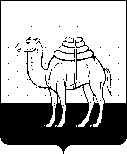 ПРОЕКТО    внесении   изменений   в  решениеЧелябинской        городской        Думыот  21.04.2009 № 2/5 «Об утверждениипорядка      формирования,      ведения,обязательного опубликования перечнямуниципального                  имущества,предназначенного        для      передачиво    владение    и   (или)   пользованиесубъектам       малого       и     среднегопредпринимательства и организациям,образующим                инфраструктуруподдержки     субъектов      малого     исреднего            предпринимательства»		В соответствии с федеральными законами от 06 октября 2003 года № 131-ФЗ            «Об  общих  принципах организации  местного самоуправления  в  Российской  Федерации», от 24 июля 2007 года  № 209-ФЗ «О развитии малого и среднего предпринимательства   в   Российской   Федерации», от  22   июля   2008   года   № 159-ФЗ «Об особенностях  отчуждения недвижимого имущества, находящегося в государственной собственности субъектов Российской Федерации или в муниципальной собственности  и   арендуемого   субъектами  малого  и  среднего  предпринимательства,  и  о  внесении изменений в отдельные законодательные акты Российской Федерации», Уставом города Челябинска Челябинская городская Дума первого созываР Е Ш А Е Т :            1. Внести     в    решение    Челябинской    городской    Думы   от  21.04.2009   № 2/5 «Об утверждении порядка формирования, ведения, обязательного опубликования перечня муниципального имущества, предназначенного для передачи во владение и (или) пользование объектам  малого и среднего предпринимательства и организациям, образующим инфраструктуру поддержки субъектов малого и среднего предпринимательства» следующее изменение:	пункт 3 изложить в следующей редакции:	«3. Ответственность за исполнение настоящего решения возложить  на заместителя Главы города по правовым и имущественным вопросам В. А. Елистратова.».	2. Внести  в приложение  к решению Челябинской  городской  Думы  от 21.04.2009 № 2/5 «Об  утверждении порядка  формирования, ведения,  обязательного  опубликования перечня муниципального имущества, предназначенного для передачи во владение и (или) пользование   субъектам    малого   и    среднего   предпринимательства   и   организациям, образующим        инфраструктуру        поддержки      субъектов       малого     и      среднего предпринимательства» следующие изменения:	1) пункт 2 изложить в следующей редакции:	«2. Настоящий Порядок регулирует правила формирования, ведения, обязательного опубликования перечня муниципального имущества,  предназначенного для передачи во владение и (или) пользование субъектам малого и среднего предпринимательства и организациям, образующим инфраструктуру поддержки субъектов малого и среднего предпринимательства (далее – Перечень).»;	2) пункт 3 изложить в следующей редакции:	«3. Имущество, включенное в Перечень, учитывается в реестре муниципального имущества и свободно от прав третьих лиц, за исключением имущественных прав субъектов малого и среднего предпринимательства.»;	3) пункт 4 изложить в следующей редакции:   «4. Муниципальное имущество, включенное в Перечень, может быть использовано исключительно в целях предоставления его во владение и (или) пользование на долгосрочной основе, субъектам малого и среднего предпринимательства (далее – СМСП) и организациям, образующим инфраструктуру поддержки СМСП, а также отчуждено на возмездной основе в собственность   СМСП   в  соответствии   с  частью   2.1  статьи   9   Федерального   закона от 22 июля 2008 года № 159-ФЗ «Об особенностях отчуждения недвижимого имущества, находящегося в государственной собственности субъектов Российской Федерации или в муниципальной собственности и арендуемого субъектами малого и среднего предпринимательства, и о внесении изменений в отдельные законодательные акты Российской Федерации.»;	4) пункт 6 изложить  в следующей редакции:	«6. Перечень формируется Комитетом по управлению имуществом и земельным отношениям города Челябинска (далее – Комитет)  исходя из основных целей и принципов государственной политики в области развития малого и среднего предпринимательства в муниципальном образовании «город Челябинск» в соответствии с действующим законодательством.»;              5) пункт 7 исключить;	6) пункт 10 изложить в следующей редакции:	«10. Сведения об объектах  муниципального  имущества, включенных  в  Перечень, заполняются    в    соответствии    с    данными,     указанными    в   выписке     из   Единого государственного      реестра      недвижимости     об     основных       характеристиках       и зарегистрированных  правах  на  объект   недвижимости, и  предусматривают   следующие графы:	1) для недвижимого имущества:	- порядковый номер (записывается номер, присваиваемый объекту);	- категория объекта (здание или помещение, номер помещения, этажность);                                                                                                                                    	- адрес   объекта   (указывается   название  переулка,  улицы,  и   номер  здания  или сооружения);	- общая площадь объекта (указывается площадь объекта учета в квадратных метрах на    основании    сведений,   представленных    органами    технической    инвентаризации, кадастровой палатой);	- количество (указывается общее количество объектов учета);	- назначение объекта (офисное, складское, торговое, иное);	- сведения  о  государственной  регистрации  права  муниципальной  собственности (указывается     дата   и   номер    государственной    регистрации    права    муниципальной собственности на объект Перечня);	- обременение   объекта  правами  СМСП  (указывается   вид  обременения:  аренда,безвозмездное   пользование, другие   виды   обременения, дата  и  номер  договора, срокиобременения);	- начало  действия  договора  аренды (указывается  дата  начала  действия  договора аренды);	- реквизиты     решения   Челябинской   городской    Думы   о   включении   объектав настоящий  Перечень (указывается дата и номер решения Челябинской городской Думы о включении объекта в настоящий Перечень);	2) для движимого имущества:	- инвентарный номер (кадастровый номер);	- наименование объекта, согласно технической документации;	- технические характеристики объекта;	- стоимость оценки (общая стоимость, износ, остаточная стоимость).»;	7) пункт 11 изложить в следующей редакции:	«11. Внесение изменений в Перечень осуществляется Челябинской городской Думой  на основании предложения  Комитета с учетом мнения Совета, оформленного протоколом.»;	8) пункт 12.1 изложить в следующей редакции:	«12.1. Исключение муниципального имущества из Перечня производится в случаях, предусмотренных законодательством, в том числе:	- в соответствии с частью 2.1 статьи 9 Федерального закона от 22 июля 2008 года  № 159-ФЗ «Об особенностях  отчуждения недвижимого имущества, находящегося в государственной собственности субъектов Российской Федерации или в муниципальной собственности  и   арендуемого   субъектами  малого  и  среднего  предпринимательства,  и  о  внесении изменений в отдельные законодательные акты Российской Федерации»;	- прекращение прав муниципальной собственности на имущество в связи с прекращением его существования в результате гибели или уничтожения, отчуждением по решению суда, передачей в собственность другого публично-правового образования;	- закрепление за органом государственной власти или органом местного самоуправления, государственным или муниципальным унитарным предприятием, муниципальным учреждением, иной организацией, создаваемой на базе имущества, находящегося в муниципальной собственности, для решения вопросов местного значения или обеспечения исполнения уставной деятельности;	- имущество в течение двух лет является не востребованным CМСП или организациями, образующими инфраструктуру поддержки CМСП, в том числе в результате признания несостоявшимися не менее двух объявленных торгов на право заключения договора аренды или безвозмездного пользования  и отсутствия предложений о предоставлении имущества от CМСП и организаций, образующих инфраструктуру поддержки CМСП;	- изменение количественных и качественных характеристик имущества, в результате которого оно становится непригодным к использованию по целевому назначению.»;	 	9) пункт 13 изложить в следующей редакции:	«13. Формирование и ведение Перечня (на электронных и бумажных носителях) осуществляется Комитетом в установленном законодательством порядке.»;	10) пункт 14 исключить;	11) пункт 15 изложить в следующей редакции:	«15. Перечень муниципального имущества, предназначенного для передачи во владение и (или) пользование CМСП и организациям, образующим инфраструктуру поддержки  CМСП, утвержденный   решением   Челябинской   городской Думы  подлежит обязательному опубликованию в установленном порядке и размещению в сети «Интернет»  на официальных сайтах: Челябинской городской Думы (www.chelduma.ru), Администрации города Челябинска (www.cheladmin.ru), Комитета по управлению имуществом и земельным отношениям города Челябинска (www.kuizo@kuizo.ru).»;	12) пункт 17 исключить;	13) пункт 18 изложить в следующей редакции:	«18. Условия и порядок предоставления во владение и (или) пользование муниципального имущества, включенного в Перечень  определяются в установленном законодательством порядке.»;	14) пункт 19 изложить в следующей редакции:	«19. Срок, на который заключается договор  в отношении имущества, включенного в Перечень,  должен составлять не менее, чем пять лет. 	Срок договора аренды может быть уменьшен на основании поданного до заключения такого договора заявления лица, приобретающего права владения и (или) пользования.»;	15)  пункт 21 изложить в следующей редакции:	«21. Заключение договоров  на муниципальное имущество, включенное в Перечень и свободное от прав третьих лиц, определяется в установленном законодательством порядке.».	  3. Внести  настоящее  решение в раздел 4  «Собственность  города» нормативной правовой базы местного самоуправления города Челябинска.            4. Ответственность  за  исполнение  настоящего  решения  возложить    на заместителя Главы города по правовым и имущественным вопросам В. А. Елистратова.            5. Контроль  исполнения   настоящего  решения   поручить   постоянной   комиссии городской Думы по экономике, муниципальному имуществу и  городской инфраструктуре (А. Е. Вышегородцев).        	6. Настоящее решение вступает в силу со дня официального опубликования.Председатель Челябинской городской Думы                                                                            С. И. МошаровГлава города Челябинска							           Е. Н. Тефтелев